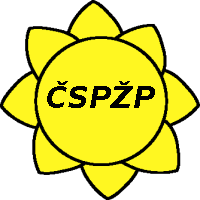 ČESKÝ SPOLEK PRO PÉČI O ŽIVOTNÍ PROSTŘEDÍ 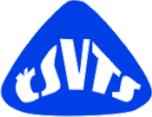 při Českém svazu vědeckotechnických společností z. s.                               a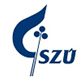       STÁTNÍ ZDRAVOTNÍ ÚSTAVdovolují si Vás pozvatna odborný seminář s diskusíNakládání s odpady ze zdravotnickÉ a veterinární péče Seminář se uskuteční v úterý 14. 12. 2021 od 9:00 do 14:00On-line formou   vzhledem k epidemiologické situaci. 
Děkujeme za pochopení.Odborný garant: MUDr. Magdalena Zimová, CSc.,  SZÚ Praha/ČSPŽP – tel. č. 267 082 267 Organizační garant: RNDr. Vlastimila Mikulová, ČSPŽP – tel.: 221 082 365, 603 511 977, e-mail:spolekzp@csvts.cz Mediální partneři:EnviWeb www.enviweb.czTreti ruka www.tretiruka.czPROGRAM)9.00   Zahájení semináře          MUDr. Magdalena Zimová, CSc., SZÚ9.05    Nová legislativa  nakládání s odpady          Zástupce  MŽP9.45    Problematika nakládání s odpady ze zdravotnické   péče           z pohledu ČIŽP           Ing.  Jana  Vítková,   Ředitelství ČIŽP10.15   Bezpečné metody nakládání  s odpady ze zdravotnické  péče            MUDr. Magdalena Zimová, CSc., SZÚ11.15   Nakládání s inkontinentními pomůckami            v domovech důchodců a  v ústavech  sociální  péče            Ing. Ladislava Matějů, SZÚ11.45    Přestávka12.15     Nakládání s odpady ze zdravotnictví z pohledu původce odpadů              Zástupce  původce odpadů13.00 h.    Diskuse14.00 h.    ZávěrUvítáme zaslání případných dotazú na e-mail: magdalena.zimova@szu.cz Organizační pokyny:Účastnický poplatekVložné: 1 000.- KčVeřejná správa:  500,-Kč                                                                                                                                          Pro členy ČSPŽP a studenty: zdarmaPoplatek laskavě uhraďte bankovním převodem na účet do 12. 12. 2021  Číslo účtu: 35–5604130247 /0100, variabilní symbol:14122021 ČSPŽP není plátcem DPH.V příkazu k úhradě prosím vyplňte, var. symbol,  jméno účastníka  a název Vaší organizace. Bez této informace nelze Vaši platbu připojit k přijaté přihlášce a připravit daňový doklad. Uzávěrka přihlášek: Přihlášky prosím zasílejte ve Wordu na  e-mail: spolekzp@csvts.cz do 12. 12. 2021 Přihláška je závazná, i v případě neúčasti bude provedena fakturace.Po přijetí přihlášky budou na uvedený e-mail zaslány pokyny s příslušným odkazem na on-line připojeníZávazná přihláškana seminář Nakládání s odpady ze zdravotnické a veterinární péčekterý se uskuteční v úterý 14. 12. 2021Příjmení, jméno, titul,: …………………………………………………………………Organizace: ……………………………………………………………………………..IČ: ……..Adresa: …………………………………………….e-mail: …………………………………………telefon: ……………………………….*Souhlasím se zasíláním informací o odborných akcích ČSPŽP na uvedenou  e-mailovou adresuOchranu osobních údajů zabezpečujeme v souladu  s Obecným nařízením o ochraně osobních údajů – Nařízením Evropského parlamentu a rady (EU) 2016/679í  a ani vaše e-mailové adresy nebudou poskytovány třetí straně.* Nehodící se škrtněreSDĚLENÍ   O  PLATBĚvložné …….Kč  bylo zaplaceno bankovním převodem na účet ČSPŽP č. 35-5604130247/0100,  variabilní symbol : 14112021,     z účtu č………………………………………….   dne………2021(ve  zprávě pro příjemce prosím uvést :  jméno účastníka, název organizace) Za správnost ručí: Datum: ……………2021    